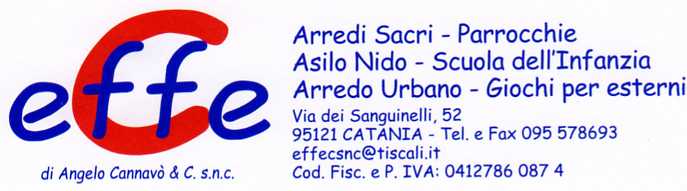 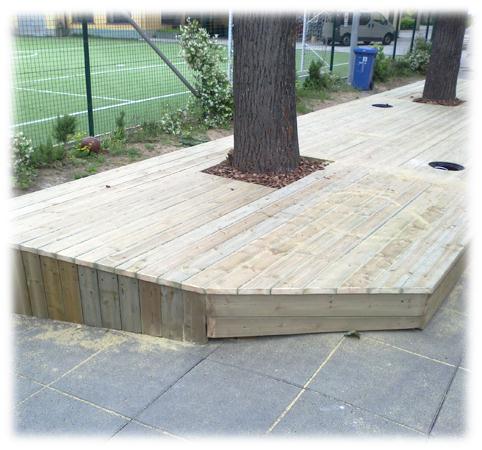 Descrizione:Pedana da esterno, realizzata in pino nordicoimpregnato in autoclave.Realizzabile su misura, in base alle vostre esigenze, èla soluzione ideale per creare zone rialzate e angolitematici, per i vostri spazi gioco, e per tante altrefunzioniCategoria :Arredo Urbano
Codice: EP02163